Муниципальное общеобразовательное учреждение«Средняя общеобразовательная школа №10»Разработка урока по русскому языку«Второстепенные члены предложения. Дополнение. 8 класс»Подготовила:Учитель русского языка и литературыМатвеева Ирина Васильевнас.ВревскоеРусский  язык в 8-м классе. Тема: "Второстепенные члены предложения. Дополнение" Цель : повторение основных сведений о второстепенных членах предложения, обобщение имеющихся знаний по дополнению, формирование умения определять способы выражения дополнений, определение прямых и косвенных дополнений.Задачи:образовательная: научить видеть отличительные свойства второстепенных членов предложения от главных; научить определять каким членами предложения является та или иная словоформа; обратить внимание на трудные случаи выражения дополнения (отличать именительный падеж от Винительного, инфинитив дополнение от инфинитива сказуемого);воспитательная: формирование коммуникативных навыков у учащихся; формирование нравственных позиций учащихся;развивающая: развитие культуры речи, самостоятельности мышления, исследовательских умений.Тип урока: изучение нового материала.Форма: работа в группах, парах, индивидуальная, самостоятельная работа с применением ИКТ.Методы: частично-поисковые.Оформление доски:Тема урока.Предложение для синтаксического разбора.Этапы урока:Организационный момент.Закрепление пройденного.Новая тема.Закрепление материала.Домашнее задание.Ход урокаI)  Предложение  написано на доске( синтаксический разбор):
И сегодня над широкой белой скатертью полей я простился с запоздалой вереницею гусей.(самостоятельная работа на повторение). Дается 3 минуты,  после чего ученик выразительно читает предложение и делает синтаксический разбор. Учащиеся осуществляют взаимопроверку в тетрадях:
(Повестовательное, невосклицательное, простое, распространенное, потому что есть второстепенные члены). 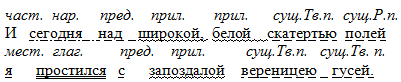 Называет словосочетания, указывая способы подчинительной связи:
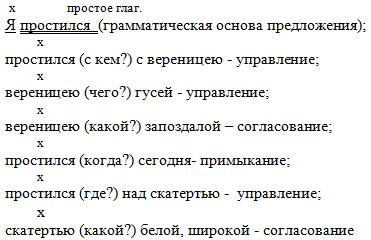 Все ли согласны с разбором, что вызывает сомнение? II) Фронтальный опрос:
- Итак, на прошлых уроках мы изучали главные члены предложения. Как вы думаете, чему противопоставляются они в предложении?
(Главные члены противопоставляются второстепенным членам).-В чем особенность главных членов предложения?
(Главные члены входят в грамматическую основу предложения).-А какую роль играют второстепенные члены предложения?
(Они распространяют предложение, делают его подробнее, насыщеннее).- Для чего мы их изучаем?
(Мы изучаем их для того, чтобы делать нашу речь красочнее, интереснее, разнообразнее).III) Изучение новой темы:
1) А сейчас откроем тетради и запишем число, классная работа, тему урока. Цели нашего урока:Вспомнить виды второстепенных членов, их значения, к какому члену предложения относятся, основные способы выражения.Обобщить известные сведения о дополнении. Научиться определять:способы выражения дополнений;дополнения прямые и косвенные.2) Словарная работа.Прежде чем перейти к новой теме, обратим внимание на словарные слова, которые нам будут нужны для работы. В тетради запишем их:

3) Повторение.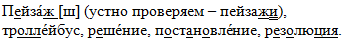 - Итак, какие второстепенные члены предложения вы знаете? Приведите примеры с этими второстепенными членами.
(Все второстепенные члены предложения по своим грамматическим значениям делятся на дополнения, определения и обстоятельства).- К какому члену предложения относится дополнение?
(Дополнение относится к сказуемому- глаголу или дополнению, выраженному существительным). - К какому члену предложения относится обстоятельство?
(Обстоятельства относятся к сказуемым- глаголам).
- К какому члену предложения относится оопределение?
(Определения относятся к дополнениям, выраженным существительными или к подлежащим, выраженным существительными). 
- Какими частями речи бывают чаще всего выражены второстепенные члены предложения?
(Обстоятельства – наречиями, определения – прилагательными и причастиями, дополнения – существительными).Вывод: мы вспомнили всё, что знали о второстепенных членах. Теперь мы обратимся к дополнению. Им мы займёмся подробно. Посмтановка вопроса для нахождения правильного ответа:
- Какими частями речи выражаются дополнения? От каких членов предложения обычно зависят?
(Дополнения выражаются существительными или другими частями речи в значении существительных, а также неопределённой формой глагола и зависят от сказуемых или других членов предложения).5) Закрепление материала: Обсуждение и запись в тетрадь  первых двух примеров словосочетаний с прямым дополнением. После этого оставляем две строки чистыми. Далее примеры косвенных дополнений. - Только ли в винительном падеже без предлога может стоять прямое дополнение?
(Прямое дополнение может стоять не только в винительном падеже без предлога, но и в родительном падеже, если обозначает часть предмета или стоит при переходном глаголе с отрицанием).Ребята записывают свои предложения, составленные со словосочетаниями прямых дополнений . 
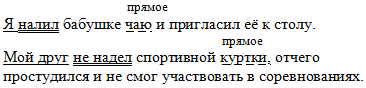 6) Выводы.- Что нового вы узнали о дополнениях?
(Ребята говорят, что узнали о двух видах дополнений. Прямые дополнения выражены существительными в винительном падеже без предлога, а также существительными в родительном падеже, если обозначают часть предмета или стоят при переходном глаголе с НЕ. Косвенные дополнения выражены существительными в косвенных падежах).7) Закрепление. Выполнение упражнения  Первое предложение  заранее записано на доске с обратной стороны. Его рассматриваем устно: разбираем и работаем над орфограммами.
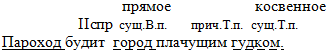  Далее пишем в тетрадях.
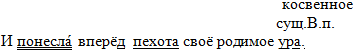 (Учащиеся называют и объясняют правописание выделенных орфограмм. Понесла - нёс, вперёд - впереди, пехота - пеший. Ура - здесь междометие в роли существительного).- Всегда ли прямое дополнение выражается именем существительным в винительном падеже без предлога?
(Нет,  не всегда. Прямые дополнения могут быть выраженыи существительными в родительном падеже, если они обозначают часть от целого, а также если они стоят при переходном глаголе с НЕ).Выполнение упражнения . Задание по рядам. Самостоятельная работа по образцу, ученики обозначают тип дополнения. Затем читают вслух.
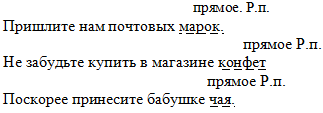 -Ребята, ещё раз посмотрите на схему. Все ли примеры прямых дополнений мы рассмотрели?
(Нет, не рассмотрели ещё примеры, когда прямое дополнение в форме родительного падежа стоит при переходном глаголе с НЕ).Этой части правила посвящено упражнение . Работа у доски.
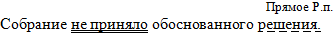 8) Выводы: учащиеся сообщают, что нового они узнали о дополнениях.9) Трудные случаи определения форм падежей имён существительных.- Иногда бывают затруднения в определении форм имён существительных, если форма винительного падежа дополнения, выраженного существительным, совпадает с формой именительного падежа подлежащего. Объяснение учителя:
- Запишем следующее предложение:
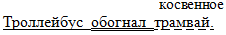 - Порядок слов прямой, подлежащее стоит на первом месте. А теперь изменим порядок слов на обратный.
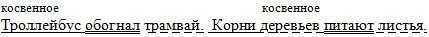 Вывод: прежде, чем определить, где в предложении дополнение, нужно вдуматься в значение предложения, видеть порядок слов, чтобы не спутать формы винительного падежа дополнения с формой именительного падежа.10) Самостоятельная работа: далее весь класс, кроме ребят первой группы, делают самостоятельные пробные предложения из упражнения .Запись в тетрадях:
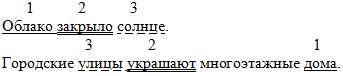 Учащиеся делают вывод, что в первом предложении прямой порядок слов, а в третьем – обратный, это и играет смыслоразличительную роль.Пока класс делал эту работу, ребята 1-й группы продумывают задание повышенной трудности к упражнению  во 2-м предложении находят дополнение. Учитель контролирует и помогает  правильно задать вопрос к дополнению в случае затруднения. 
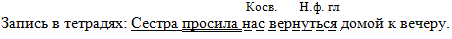 11) Взаимопроверка: учитель диктует словосочетания. Задание: определить типы дополнений. После того, как работа проделана, учащиеся меняются тетрадями. Ребята проверяют работы, сравнивая с презентацией.12) Оценивание работы с комментариями.13) Домашнее задание 